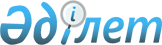 "О районном бюджете на 2023-2025 годы"Решение Жанакорганского районного маслихата Кызылординской области от 26 декабря 2022 года № 327.
      В соответствии с пунктом 2 статьи 9 кодекса Республики Казахстан "Бюджетный кодекс Республики Казахстан", подпунктом 1) пункта 1 статьи 6 Закона Республики Казахстан "О местном государственном управлении и самоуправлении в Республике Казахстан", Жанакорганский районный маслихат РЕШИЛ:
      1. Утвердить районный бюджет на 2023-2025 годы согласно приложениям 1, 2 и 3 соответственно, в том числе на 2023 год в следующем объеме:
      1) доходы – 15 727 551,6 тысяч тенге, в том числе:
      налоговые поступления – 3 681 775,0 тысяч тенге;
      неналоговые поступления – 86 584,0 тысяч тенге;
      поступления от продажи основного капитала – 26 930,0 тысяч тенге;
      поступления трансфертов – 11 932 262,6 тысяч тенге;
      2) затраты – 15 858 219,0 тысяч тенге;
      3) чистое бюджетное кредитование – 305 200,0 тысяч тенге:
      бюджетные кредиты – 512 654,0 тысяч тенге;
      погашение бюджетных кредитов –207 454,0 тысяч тенге;
      4) сальдо по операциям с финансовыми активами – 0;
      приобретение финансовых активов – 0;
      поступления от продажи финансовых активов государства – 0;
      5) дефицит (профицит) бюджета – - 435 867,4 тысяч тенге;
      6) финансирование дефицита (использование профицита) бюджета - 435 867,4 тысяч тенге.
      Сноска. Пункт 1 - в редакции решения Жанакорганского районного маслихата Кызылординской области от 17.11.2023 № 99 (вводится в действие с 01.01.2023).


      2. Установить норматив распределения доходов в районный и областной бюджет на 2023 год в следующих размерах:
      - индивидуальный подоходный налог с доходов, облагаемый у источника выплаты и с доходов иностранных граждан, не облагаемых у источника выплаты в областной бюджет – 50 процентов, в районный бюджет – 50 процентов;
      - социальный налог в областной бюджет – 50 процентов, в районный бюджет – 50 процентов;
      3. Утвердить резерв местного исполнительного органа района на 2023 год в сумме 67 077,0 тысяч тенге.
      4. Установить бюджетные субвенции, передаваемые из районного бюджета бюджетам поселковых и сельских округов на 2023 год в сумме 1 984 651 тысяч тенге, в том числе:
      поселок Жанакорган – 233 148 тысяч тенге;
      поселок Шалхия – 83 882 тысяч тенге;
      сельский округ Келинтобе – 94 622 тысяч тенге;
      сельский округ Аккорган – 106 210 тысяч тенге;
      сельский округ Кожакент – 74 741 тысяч тенге;
      сельский округ Сунаката – 73 360 тысяч тенге;
      сельский округ Томенарык – 78 825 тысяч тенге;
      сельский округ Суттикудык – 68 812 тысяч тенге;
      сельский округ Акуюк – 91 166 тысяч тенге;
      сельский округ Жаманбай батыр – 101 883 тысяч тенге;
      сельский округ Жанарык – 65 928 тысяч тенге;
      сельский округ Кандоз – 63 221 тысяч тенге;
      сельский округ Каратобе – 61 905 тысяч тенге;
      сельский округ Озгент – 63 938 тысяч тенге;
      сельский округ Кыркенсе – 64 396 тысяч тенге;
      сельский округ Байкенже – 69 483 тысяч тенге;
      сельский округ Кейден – 63 114 тысяч тенге;
      сельский округ Жайылма – 62 208 тысяч тенге;
      сельский округ М. Налибаев – 61 043 тысяч тенге;
      сельский округ Коктобе – 52 178тысяч тенге;
      сельский округ Екпинди – 52 312 тысяч тенге;
      сельский округ Талап – 64 423 тысяч тенге;
      сельский округ Манап – 68 752 тысяч тенге;
      сельский округ Косуйенки – 55 855 тысяч тенге;
      сельский округ Кыраш – 53 158 тысяч тенге;
      сельский округ Кожамберди – 56 088 тысяч тенге.
      5. Установить бюджетные субвенции, передаваемые из районного бюджета бюджетам поселковых и сельских округов на 2024 год в сумме 2 083 898 тысяч тенге, в том числе:
      поселок Жанакорган – 244 806 тысяч тенге;
      поселок Шалхия – 88 076 тысяч тенге;
      сельский округ Келинтобе – 99 355 тысяч тенге;
      сельский округ Аккорган – 111 521 тысяч тенге;
      сельский округ Кожакент – 78 478 тысяч тенге;
      сельский округ Сунаката – 77 029 тысяч тенге;
      сельский округ Томенарык – 82 765 тысяч тенге;
      сельский округ Суттикудык – 72 253 тысяч тенге;
      сельский округ Акуюк – 95 724 тысяч тенге;
      сельский округ Жаманбай батыр – 106 977 тысяч тенге;
      сельский округ Жанарык – 69 224 тысяч тенге;
      сельский округ Кандоз – 66 382 тысяч тенге;
      сельский округ Каратобе – 65 001 тысяч тенге;
      сельский округ Озгент – 67 137 тысяч тенге;
      сельский округ Кыркенсе – 67 619 тысяч тенге;
      сельский округ Байкенже – 72 957 тысяч тенге;
      сельский округ Кейден – 66 270 тысяч тенге;
      сельский округ Жайылма – 65 320 тысяч тенге;
      сельский округ М. Налибаев – 64 096 тысяч тенге;
      сельский округ Коктобе – 54 786 тысяч тенге;
      сельский округ Екпинди – 54 929 тысяч тенге;
      сельский округ Талап – 67 646 тысяч тенге;
      сельский округ Манап – 72 190 тысяч тенге;
      сельский округ Косуйенки – 58 648 тысяч тенге;
      сельский округ Кыраш – 55 816 тысяч тенге;
      сельский округ Кожамберди – 58 893 тысяч тенге.
      6. Установить бюджетные субвенции, передаваемые из районного бюджета бюджетам поселковых и сельских округов на 2025 год в сумме 2 167 251 тысяч тенге, в том числе:
      поселок Жанакорган – 254 597 тысяч тенге;
      поселок Шалхия – 91 599 тысяч тенге;
      сельский округ Келинтобе – 103 328 тысяч тенге;
      сельский округ Аккорган – 115 982 тысяч тенге;
      сельский округ Кожакент – 81 618 тысяч тенге;
      сельский округ Сунаката – 80 108 тысяч тенге;
      сельский округ Томенарык – 86 077 тысяч тенге;
      сельский округ Суттикудык – 75 144 тысяч тенге;
      сельский округ Акуюк – 99 556 тысяч тенге;
      сельский округ Жаманбай батыр – 111 257 тысяч тенге;
      сельский округ Жанарык – 71 993 тысяч тенге;
      сельский округ Кандоз – 69 037 тысяч тенге;
      сельский округ Каратобе – 67 600 тысяч тенге;
      сельский округ Озгент – 69 821 тысяч тенге;
      сельский округ Кыркенсе – 70 322 тысяч тенге;
      сельский округ Байкенже – 75 877 тысяч тенге;
      сельский округ Кейден – 68 921 тысяч тенге;
      сельский округ Жайылма – 67 932 тысяч тенге;
      сельский округ М. Налибаев – 66 658 тысяч тенге;
      сельский округ Коктобе – 56 977 тысяч тенге;
      сельский округ Екпинди – 57 126 тысяч тенге;
      сельский округ Талап – 70 351 тысяч тенге;
      сельский округ Манап – 75 079 тысяч тенге;
      сельский округ Косуйенки – 60 994 тысяч тенге;
      сельский округ Кыраш – 58 048 тысяч тенге;
      сельский округ Кожамберди – 61 249 тысяч тенге.
      7. Настоящее решение вводится в действие с 1 января 2023 года.  Районный бюджет на 2023 год
      Сноска. Приложение 1 - в редакции решения Жанакорганского районного маслихата Кызылординской области от 17.11.2023 № 99 (вводится в действие с 01.01.2023). Районный бюджет на 2024 год Районный бюджет на 2025 год
					© 2012. РГП на ПХВ «Институт законодательства и правовой информации Республики Казахстан» Министерства юстиции Республики Казахстан
				
      Секретарь Жанакорганского районного маслихата 

Г.Сопбеков
Приложение 1 к решению
маслихата Жанакорганского района
от 26 декабря 2022 года № 327
Категория
Категория
Категория
Категория
Сумма, тысяч тенге
Класс
Класс
Класс
Сумма, тысяч тенге
Подкласс
Подкласс
Сумма, тысяч тенге
Наименование
Сумма, тысяч тенге
1. Поступления
15 727 551,6
1
Налоговые поступления
3 681 775,0
01
Подоходный налог
1 468 061,0
1
Корпоративный подоходный налог
177 150,0
2
Индивидуальный подоходный налог
1 290 911,0
03
Социальный налог
1 057 259,0
1
Социальный налог
1 057 259,0
04
Hалоги на собственность
1 093 827,0
1
Hалоги на имущество
1 093 827,0
05
Внутренние налоги на товары, работы и услуги
24 422,0
2
Акцизы
6 897,0
3
Поступления за использование природных и других ресурсов
10 587,0
4
Сборы за ведение предпринимательской и профессиональной деятельности
6 938,0
08
Обязательные платежи, взимаемые за совершение юридически значимых действий и (или) выдачу документов уполномоченными на то государственными органами или должностными лицами
38 206,0
1
Государственная пошлина
38 206,0
2
Неналоговые поступления
86 584,0
01
Доходы от государственной собственности
669,0
5
Доходы от аренды имущества, находящегося в государственной собственности
446,0
7
Вознаграждения по кредитам, выданным из государственного бюджета
223,0
6
Прочие неналоговые поступления
85 915,0
1
Прочие неналоговые поступления
85 915,0
3
Поступления от продажи основного капитала
26 930,0
03
Продажа земли и нематериальных активов
26 930,0
1
Продажа земли
26 930,0
4
Поступления трансфертов
11 932 262,6
01
Трансферты из нижестоящих органов государственного управления
13 198,3
3
Трансферты из бюджетов городов районного значения, сел, поселков, сельских округов
13 198,3
02
Трансферты из вышестоящих органов государственного управления
11 919 064,3
2
Трансферты из областного бюджета
11 919 064,3
Функциональная группа
Функциональная группа
Функциональная группа
Функциональная группа
Сумма, 
тысяч тенге
Администратор бюджетных программ
Администратор бюджетных программ
Администратор бюджетных программ
Сумма, 
тысяч тенге
Программа
Программа
Сумма, 
тысяч тенге
Затраты
15 858 219,0
01
Государственные услуги общего характера
2 844 207,0
112
Аппарат маслихата района (города областного значения)
70 626,8
001
Услуги по обеспечению деятельности маслихата района (города областного значения)
68 736,8
003
Капитальные расходы государственного органа
1 890,0
122
Аппарат акима района (города областного значения)
278 930,7
001
Услуги по обеспечению деятельности акима района (города областного значения)
269 845,7
003
Капитальные расходы государственного органа
9 085,0
459
Отдел экономики и финансов района (города областного значения)
51,0
010
Приватизация, управление коммунальным имуществом, постприватизационная деятельность и регулирование споров, связанных с этим
51,0
805
Отдел государственных закупок района (города областного значения)
10 207,0
001
Услуги по реализации государственной политики в области государственных закупок на местном уровне
10 207,0
458
Отдел жилищно-коммунального хозяйства, пассажирского транспорта и автомобильных дорог района (города областного значения)
68 913,0
001
Услуги по реализации государственной политики на местном уровне в области жилищно-коммунального хозяйства, пассажирского транспорта и автомобильных дорог
66 515,0
013
Капитальные расходы государственного органа
2 398,0
459
Отдел экономики и финансов района (города областного значения)
2 377 570,5
001
Услуги по реализации государственной политики в области формирования и развития экономической политики, государственного планирования, исполнения бюджета и управления коммунальной собственностью района (города областного значения)
171 863,6
015
Капитальные расходы государственного органа
5 595,0
113
Целевые текущие трансферты нижестоящим бюджетам
2 200 111,9
493
Отдел предпринимательства, промышленности и туризма района (города областного значения)
37 908,0
001
Услуги по реализации государственной политики на местном уровне в области развития предпринимательства, промышленности и туризма
36 174,0
003
Капитальные расходы государственного органа
1 734,0
02
Оборона
18 152,0
122
Аппарат акима района (города областного значения)
7 650,0
005
Мероприятия в рамках исполнения всеобщей воинской обязанности
7 650,0
122
Аппарат акима района (города областного значения)
10 502,0
006
Предупреждение и ликвидация чрезвычайных ситуаций масштаба района (города областного значения)
6 812,0
007
Мероприятия по профилактике и тушению степных пожаров районного (городского) масштаба, а также пожаров в населенных пунктах, в которых не созданы органы государственной противопожарной службы
3 690,0
03
Общественный порядок, безопасность, правовая, судебная, уголовно-исполнительная деятельность
50 091,0
458
Отдел жилищно - коммунального хозяйства, пассажирского транспорта и автомобильных дорог района (города областного значения)
50 091,0
021
Обеспечение безопасности дорожного движения в населенных пунктах
50 091,0
06
Социальная помощь и социальное обеспечение
2 118 611,2
451
Отдел занятости и социальных программ района (города областного значения)
451 431,0
005
Государственная адресная социальная помощь
451 431,0
451
Отдел занятости и социальных программ района (города областного значения)
1 436 714,0
002
Программа занятости
877 934,7
004
Оказание социальной помощи на приобретение топлива специалистам здравоохранения, образования, социального обеспечения, культуры, спорта и ветеринарии в сельской местности в соответствии с законодательством Республики Казахстан
73 168,0
006
Оказание жилищной помощи
1 790,0
007
Социальная помощь отдельным категориям нуждающихся граждан по решениям местных представительных органов
120 043,0
009
Социальная поддержка граждан, награжденных от 26 июля 1999 года орденами "Отан", "Данк", удостоенных высокого звания "Халыққаһарманы", почетных званий республики
79,0
010
Материальное обеспечение детей с инвалидностью, воспитывающихся и обучающихся на дому
11 229,0
014
Оказание социальной помощи нуждающимся гражданам на дому
35 271,0
017
Обеспечение нуждающихся лиц с инвалидностью протезно-ортопедическими, сурдотехническими и тифлотехническими средствами, специальными средствами передвижения, обязательными гигиеническими средствами, а также предоставление услуг санаторно-курортного лечения, специалиста жестового языка, индивидуальных помощников в соответствии с индивидуальной программой реабилитации лица с инвалидностью
232 366,0
023
Обеспечение деятельности центров занятости населения
73 359,5
027
Реализация мероприятий по социальной защите населения
11 473,8
458
Отдел жилищно–коммунального хозяйства, пассажирского транспорта и автомобильных дорог района (города областного значения)
1 025,0
050
Обеспечение прав и улучшение качества жизни лиц с инвалидностью в Республике Казахстан
1 025,0
451
Отдел занятости и социальных программ района (города областного значения)
229 441,2
001
Услуги по реализации государственной политики на местном уровне в области обеспечения занятости и реализации социальных программ для населения
95 123,2
011
Оплата услуг по зачислению, выплате и доставке пособий и других социальных выплат
2 626,0
021
Капитальные расходы государственного органа
2 988,0
050
Обеспечение прав и улучшение качества жизни лиц с инвалидностью в Республике Казахстан
111 357,0
054
Размещение государственного социального заказа в неправительственных организациях
17 347,0
07
Жилищно–коммунальное хозяйство
3 211 697,3
458
Отдел жилищно–коммунального хозяйства, пассажирского транспорта и автомобильных дорог района (города областного значения)
19 849,0
033
Проектирование, развитие и (или) обустройство инженерно-коммуникационной инфраструктуры
19 494,0
049
Проведение энергетического аудита многоквартирных жилых домов
355,0
466
Отдел архитектуры, градостроительства и строительства района (города областного значения)
1 421 262,0
004
Проектирование, развитие и (или) обустройство инженерно-коммуникационной инфраструктуры
893 262,0
098
Приобретение жилья коммунального жилищного фонда
528 000,0
458
Отдел жилищно–коммунального хозяйства, пассажирского транспорта и автомобильных дорог района (города областного значения)
615 021,0
027
Организация эксплуатации сетей газификации, находящихся в коммунальной собственности районов (городов областного значения)
9 648,0
029
10,0
048
Развитие благоустройства городов и населенных пунктов
1 500,0
058
Развитие системы водоснабжения и водоотведения в сельских населенных пунктах
603 863,0
466
Отдел архитектуры, градостроительства и строительства района (города областного значения)
796 452,0
058
Развитие системы водоснабжения и водоотведения в сельских населенных пунктах
796 452,0
458
Отдел жилищно–коммунального хозяйства, пассажирского транспорта и автомобильных дорог района (города областного значения)
359 113,3
015
Освещение улиц в населенных пунктах
177 887,3
016
Обеспечение санитарии населенных пунктов
15 314,0
018
Благоустройство и озеленение населенных пунктов
165 912,0
08
Культура, спорт, туризм и информационное пространство
777 666,9
820
Отдел культуры и спорта района (города областного значения)
183 299,0
004
Поддержка культурно-досуговой работы
183 299,0
466
Отдел архитектуры, градостроительства и строительства района (города областного значения)
30,0
011
Развитие объектов культуры
30,0
820
Отдел культуры и спорта района (города областного значения)
142 213,0
008
Развитие массового спорта и национальных видов спорта
110 017,0
010
Проведение спортивных соревнований на районном (города областного значения) уровне
5 682,0
011
Подготовка и участие членов сборных команд района (города областного значения) по различным видам спорта на областных спортивных соревнованиях
26 514,0
466
Отдел архитектуры, градостроительства и строительства района (города областного значения)
20,0
008
Развитие объектов спорта
20,0
820
Отдел культуры и спорта района (города областного значения)
243 813,0
006
Функционирование районных (городских) библиотек
243 813,0
821
Отдел общественного развития района (города областного значения)
18 358,1
004
Услуги по проведению государственной информационной политики
18 358,1
820
Отдел культуры и спорта района (города областного значения)
91 574,0
001
Услуги по реализации государственной политики на местном уровне в области культуры, спорта и развития языков
64 198,0
003
Капитальные расходы государственного органа
824,0
032
Капитальные расходы подведомственных государственных учреждений и организаций
26 552,0
821
Отдел общественного развития района (города областного значения)
98 359,8
001
Услуги по реализации государственной политики на местном уровне в области информации, укрепления государственности и формирования социального оптимизма граждан
64 153,8
003
Реализация мероприятий в сфере молодежной политики
28 318,0
006
Капитальные расходы государственного органа
5 888,0
09
Топливно-энергетический комплекс и недропользование
 2 920 663,9
458
Отдел жилищно–коммунального хозяйства, пассажирского транспорта и автомобильных дорог района (города областного значения)
 2 920 663,9
019
Развитие теплоэнергетической системы
73 484,0
036
Развитие газотранспортной системы
 2 847 179,9
10
Сельское, водное, лесное, рыбное хозяйство, особо охраняемые природные территории, охрана окружающей среды и животного мира, земельные отношения
265 319,0
477
Отдел сельского хозяйства и земельных отношений района (города областного значения)
89 819,0
001
Услуги по реализации государственной политики на местном уровне в сфере сельского хозяйства и земельных отношений
88 015,0
003
Капитальные расходы государственного органа
1 804,0
466
Отдел архитектуры, градостроительства и строительства района (города областного значения)
100 000,0
010
Развитие объектов сельского хозяйства
100 000,0
477
Отдел сельского хозяйства и земельных отношений района (города областного значения)
6 308,0
009
Земельно-хозяйственное устройство населенных пунктов
6 308,0
459
Отдел экономики и финансов района (города областного значения)
69 192,0
099
Реализация мер по оказанию социальной поддержки специалистов
69 192,0
11
Промышленность, архитектурная, градостроительная и строительная деятельность
159 949,0
466
Отдел архитектуры, градостроительства и строительства района (города областного значения)
159 949,0
001
Услуги по реализации государственной политики в области строительства, улучшения архитектурного облика городов, районов и населенных пунктов области и обеспечению рационального и эффективного градостроительного освоения территории района (города областного значения)
68 975,0
013
Разработка схем градостроительного развития территории района, генеральных планов городов районного (областного) значения, поселков и иных сельских населенных пунктов
89 230,0
015
Капитальные расходы государственного органа
1 744,0
12
Транспорт и коммуникации
198 545,6
458
Отдел жилищно–коммунального хозяйства, пассажирского транспорта и автомобильных дорог района (города областного значения)
162 855,6
022
Развитие транспортной инфраструктуры
87 931,6
023
Обеспечение функционирования автомобильных дорог
70 132,0
045
Капитальный и средний ремонт автомобильных дорог районного значения и улиц населенных пунктов
4 792,0
458
Отдел жилищно–коммунального хозяйства, пассажирского транспорта и автомобильных дорог района (города областного значения)
35 690,0
037
Субсидирование пассажирских перевозок по социально значимым городским (сельским), пригородным и внутрирайонным сообщениям
35 690,0
13
Прочие
295 001,5
458
Отдел жилищно–коммунального хозяйства, пассажирского транспорта и автомобильных дорог района (города областного значения)
35 817,6
055
Развитие индустриальной инфраструктуры в рамках национального проекта по развитию предпринимательства на 2021 – 2025 годы
35 817,6
466
Отдел архитектуры, градостроительства и строительства района (города областного значения)
11 158,0
026
Развитие индустриальной инфраструктуры в рамках национального проекта по развитию предпринимательства на 2021 – 2025 годы
11 158,0
459
Отдел экономики и финансов района (города областного значения)
67 077,0
012
Резерв местного исполнительного органа района (города областного значения)
67 077,0
466
Отдел архитектуры, градостроительства и строительства района (города областного значения)
180 948,9
079
Развитие социальной и инженерной инфраструктуры в сельских населенных пунктах в рамках проекта "Ауыл-Ел бесігі"
180 948,9
14
Обслуживание долга
64 323,0
459
Отдел экономики и финансов района (города областного значения)
64 323,0
021
Обслуживание долга местных исполнительных органов по выплате вознаграждений и иных платежей по займам из областного бюджета
64 323,0
15
Трансферты
2 933 991,6
459
Отдел экономики и финансов района (города областного значения)
2 933 991,6
006
Возврат неиспользованных (недоиспользованных) целевых трансфертов
28 433,3
024
Целевые текущие трансферты из нижестоящего бюджета на компенсацию потерь вышестоящего бюджета в связи с изменением законодательства
915 694,0
038
Субвенции
1 984 651,0
054
Возврат сумм неиспользованных (недоиспользованных) целевых трансфертов, выделенных из республиканского бюджета за счет целевого трансферта из Национального фонда Республики Казахстан
5 213,3
3. Чистое бюджетное кредитование
305 200,0
Бюджетные кредиты
512 654,0
07
Жилищно–коммунальное хозяйство
57 254,0
07
458
Отдел жилищно–коммунального хозяйства, пассажирского транспорта и автомобильных дорог района (города областного значения)
57 254,0
07
458
081
Кредитование на проведение капитального ремонта общего имущества объектов кондоминиумов
57 254,0
10
Сельское, водное, лесное, рыбное хозяйство, особо охраняемые природные территории, охрана окружающей среды и животного мира, земельные отношения
455 400,0
10
459
Отдел экономики и финансов района (города областного значения)
455 400,0
10
462
018
Бюджетные кредиты для реализации мер социальной поддержки специалистов
455 400,0
5
Погашение бюджетных кредитов
207 454,0
01
Погашение бюджетных кредитов
207 454,0
1
Погашение бюджетных кредитов, выданных из государственного бюджета
207 454,0
4. сальдо по операциям с финансовыми активами
0
приобретение финансовых активов
0
5.Дефицит (профицит) бюджета
-435 867,4
6.Финансирование дефицита(использованиепрофицита)бюджета
435 867,4
7
Поступления займов
512 654,0
01
Внутренние государственные займы
512 654,0
2
Договоры займа
512 654,0
16
Погашение займов
277 257,6
16
459
Отдел экономики и финансов района (города областного значения)
277 257,6
16
452
005
Погашение долга местного исполнительного органа перед вышестоящим бюджетом
277 065,9
022
Возврат неиспользованных бюджетных кредитов, выданных из местного бюджета
191,7
8
Используемые остатки бюджетных средств
200 471,0
01
Свободные остатки бюджетных средств
200 471,0
1
Свободные остатки бюджетных средств
200 471,0Приложение 2 к решению
Жанакорганского районного маслихата
от 26 декабря 2022 года № 327
Категория
Категория
Категория
Категория
Сумма, тысяч тенге
Класс
Класс
Класс
Сумма, тысяч тенге
Подкласс
Подкласс
Сумма, тысяч тенге
Наименование
Сумма, тысяч тенге
1. Поступления
8 522 730,0
1
Налоговые поступления
3 507 898,0
01
Подоходный налог
1 333 727,0
1
Корпоративный подоходный налог
123 834,0
2
Индивидуальный подоходный налог
1 209 893,0
03
Социальный налог
1 008 019,0
1
Социальный налог
1 008 019,0
04
Hалоги на собственность
1 130 035,0
1
Hалоги на имущество
1 130 035,0
05
Внутренние налоги на товары, работы и услуги
28 144,0
2
Акцизы
7 242,0
3
Поступления за использование природных и других ресурсов
13 555,0
4
Сборы за ведение предпринимательской и профессиональной деятельности
7 347,0
08
Обязательные платежи, взимаемые за совершение юридически значимых действий и (или) выдачу документов уполномоченными на то государственными органами или должностными лицами
7 973,0
1
Государственная пошлина
7 973,0
2
Неналоговые поступления
655,0
01
Доходы от государственной собственности
655,0
5
Доходы от аренды имущества, находящегося в государственной собственности
446,0
7
Вознаграждения по кредитам, выданным из государственного бюджета
209,0
3
Поступления от продажи основного капитала
28 277,0
03
Продажа земли и нематериальных активов
28 277,0
1
Продажа земли
28 277,0
4
Поступления трансфертов
4 985 900,0
02
Трансферты из вышестоящих органов государственного управления
4 985 900,0
2
Трансферты из областного бюджета
4 985 900,0
Функциональная группа
Функциональная группа
Функциональная группа
Функциональная группа
Сумма, 
тысяч тенге
Администратор бюджетных программ
Администратор бюджетных программ
Администратор бюджетных программ
Сумма, 
тысяч тенге
Программа
Программа
Сумма, 
тысяч тенге
Затраты
8 522 730,0
01
Государственные услуги общего характера
2 433 925,0
112
Аппарат маслихата района (города областного значения)
65 859,0
001
Услуги по обеспечению деятельности маслихата района (города областного значения)
65 859,0
122
Аппарат акима района (города областного значения)
258 727,0
001
Услуги по обеспечению деятельности акима района (города областного значения)
258 727,0
452
Отдел финансов района (города областного значения)
1 803 662,0
001
Услуги по реализации государственной политики в области исполнения бюджета и управления коммунальной собственностью района (города областного значения)
89 138,0
010
Приватизация, управление коммунальным имуществом, постприватизационная деятельность и регулирование споров, связанных с этим
1 482,0
113
Целевые текущие трансферты нижестоящим бюджетам
1 713 042,0
805
Отдел государственных закупок района (города областного значения)
44 394,0
001
Услуги по реализации государственной политики в области управления государственных активов и закупок на местном уровне
44 394,0
453
Отдел экономики и бюджетного планирования района (города областного значения)
78 115,0
001
Услуги по реализации государственной политики в области формирования и развития экономической политики, системы государственного планирования
78 115,0
458
Отдел жилищно-коммунального хозяйства, пассажирского транспорта и автомобильных дорог района (города областного значения)
49 718,0
001
Услуги по реализации государственной политики на местном уровне в области жилищно-коммунального хозяйства, пассажирского транспорта и автомобильных дорог
49 718,0
493
Отдел предпринимательства, промышленности и туризма района (города областного значения)
35 220,0
001
Услуги по реализации государственной политики на местном уровне в области развития предпринимательства, промышленности и туризма
35 220,0
801
Отдел занятости, социальных программ и регистрации актов гражданского состояния района (города областного значения)
98 230,0
001
Услуги по реализации государственной политики на местном уровне в сфере занятости, социальных программ и регистрации актов гражданского состояния
98 230,0
02
Оборона
11 501,0
122
Аппарат акима района (города областного значения)
6 698,0
005
Мероприятия в рамках исполнения всеобщей воинской обязанности
6 698,0
122
Аппарат акима района (города областного значения)
4 803,0
007
Мероприятия по профилактике и тушению степных пожаров районного (городского) масштаба, а также пожаров в населенных пунктах, в которых не созданы органы государственной противопожарной службы
4 803,0
03
Общественный порядок, безопасность, правовая, судебная, уголовно-исполнительная деятельность
9 028,0
458
Отдел жилищно - коммунального хозяйства, пассажирского транспорта и автомобильных дорог района (города областного значения)
9 028,0
021
Обеспечение безопасности дорожного движения в населенных пунктах
9 028,0
06
Социальная помощь и социальное обеспечение
2 820 348,0
801
Отдел занятости, социальных программ и регистрации актов гражданского состояния района (города областного значения)
581 699,0
010
Государственная адресная социальная помощь
581 699,0
801
Отдел занятости, социальных программ и регистрации актов гражданского состояния района (города областного значения)
2 123 896,0
004
Программа занятости
1 596 568,0
006
Оказание социальной помощи на приобретение топлива специалистам здравоохранения, образования, социального обеспечения, культуры, спорта и ветеринарии в сельской местности в соответствии с законодательством Республики Казахстан
75 078,0
007
Оказание жилищной помощи
5 898,0
008
Социальная поддержка граждан, награжденных от 26 июля 1999 года орденами "Отан", "Данк", удостоенных высокого звания "Халыққаһарманы", почетных званий республики
81,0
009
Материальное обеспечение детей – инвалидов, воспитывающихся и обучающихся на дому
12 472,0
011
Социальная помощь отдельным категориям нуждающихся граждан по решениям местных представительных органов
69 687,0
014
Оказание социальной помощи нуждающимся гражданам на дому
36 717,0
017
Обеспечение нуждающихся инвалидов обязательными гигиеническими средствами и предоставление услуг специалистами жестового языка, индивидуальными помощниками в соответствии с индивидуальной программой реабилитации инвалида
243 551,0
023
Обеспечение деятельности центров занятости населения
83 844,0
801
Отдел занятости, социальных программ и регистрации актов гражданского состояния района (города областного значения)
114 753,0
018
Оплата услуг по зачислению, выплате и доставке пособий и других социальных выплат
2 926,0
020
Размещение государственного социального заказа в неправительственных организациях
20 285,0
050
Обеспечение прав и улучшение качества жизни инвалидов в Республике Казахстан
91 542,0
07
Жилищно– коммунальное хозяйство
373,0
458
Отдел жилищно– коммунального хозяйства, пассажирского транспорта и автомобильных дорог района (города областного значения)
373,0
049
Проведение энергетического аудита многоквартирных жилых домов
373,0
08
Культура, спорт, туризм и информационное пространство
718 040,0
455
Отдел культуры и развития языков района (города областного значения)
148 940,0
003
Поддержка культурно – досуговой работы
148 940,0
465
Отдел физической культуры и спорта района (города областного значения)
161 678,0
001
Услуги по реализации государственной политики на местном уровне в сфере физической культуры и спорта
34 966,0
005
Развитие массового спорта и национальных видов спорта
122 009,0
006
Проведение спортивных соревнований на районном (города областного значения) уровне
4 703,0
007
Подготовка и участие членов сборных команд района (города областного значения) по различным видам спорта на областных спортивных соревнованиях
295 423,0
455
Отдел культуры и развития языков района (города областного значения)
294 164,0
006
Функционирование районных (городских) библиотек
1 259,0
007
Развитие государственного языка и других языков народа Казахстана
5 320,0
456
Отдел внутренней политики района (города областного значения)
5 320,0
002
Услуги по проведению государственной информационной политики
36 742,0
455
Отдел культуры и развития языков района (города областного значения)
35 327,0
001
Услуги по реализации государственной политики на местном уровне в области развития языков и культуры
1 415,0
032
Капитальные расходы подведомственных государственных учреждений и организаций
69 937,0
456
Отдел внутренней политики района (города областного значения)
37 009,0
001
Услуги по реализации государственной политики на местном уровне в области информации, укрепления государственности и формирования социального оптимизма граждан
32 928,0
003
Реализация мероприятий в сфере молодежной политики
195 961,0
10
Сельское, водное, лесное, рыбное хозяйство, особо охраняемые природные территории, охрана окружающей среды и животного мира, земельные отношения
54 297,0
462
Отдел сельского хозяйства района (города областного значения)
54 297,0
001
Услуги по реализации государственной политики на местном уровне в сфере сельского хозяйства
40 118,0
463
Отдел земельных отношений района (города областного значения)
40 118,0
001
Услуги по реализации государственной политики в области регулирования земельных отношений на территории района (города областного значения)
101 546,0
462
Отдел сельского хозяйства района (города областного значения)
101 546,0
099
Реализация мер по оказанию социальной поддержки специалистов
101 546,0
11
Промышленность, архитектурная, градостроительная и строительная деятельность
52 282,0
466
Отдел архитектуры, градостроительства и строительства района (города областного значения)
52 282,0
001
Услуги по реализации государственной политики на местном уровне в области строительства
52 282,0
12
Транспорт и коммуникации
62 386,0
458
Отдел жилищно– коммунального хозяйства, пассажирского транспорта и автомобильных дорог района (города областного значения)
40 672,0
023
Обеспечение функционирования автомобильных дорог
40 672,0
458
Отдел жилищно– коммунального хозяйства, пассажирского транспорта и автомобильных дорог района (города областного значения)
21 714,0
037
Субсидирование пассажирских перевозок по социально значимым городским (сельским), пригородным и внутрирайонным сообщениям
21 714,0
13
Прочие
70 736,0
452
Отдел финансов района (города областного значения)
70 736,0
012
Резерв местного исполнительного органа района (города областного значения)
70 736,0
14
Обслуживание долга
64 252,0
452
Отдел финансов района (города областного значения)
64 252,0
013
Обслуживание долга местных исполнительных органов по выплате вознаграждений и иных платежей по займам из областного бюджета
64 252,0
15
Трансферты
2 083 898,0
452
Отдел финансов района (города областного значения)
2 083 898,0
038
Субвенции
2 083 898,0Приложение 3 к решению
Жанакорганского районного маслихата
от 26 декабря 2022 года № 327
Категория
Категория
Категория
Категория
Сумма, тысяч тенге
Класс
Класс
Класс
Сумма, тысяч тенге
Подкласс
Подкласс
Сумма, тысяч тенге
Наименование
Сумма, тысяч тенге
1. Поступления
9 094 068,0
1
Налоговые поступления
3 606 337,0
01
Подоходный налог
1 372 182,0
1
Корпоративный подоходный налог
136 217,0
2
Индивидуальный подоходный налог
1 235 965,0
03
Социальный налог
1 029 183,0
1
Социальный налог
1 029 183,0
04
Hалоги на собственность
1 167 039,0
1
Hалоги на имущество
1 167 039,0
05
Внутренние налоги на товары, работы и услуги
29 641,0
2
Акцизы
7 531,0
3
Поступления за использование природных и других ресурсов
14 368,0
4
Сборы за ведение предпринимательской и профессиональной деятельности
7 742,0
08
Обязательные платежи, взимаемые за совершение юридически значимых действий и (или) выдачу документов уполномоченными на то государственными органами или должностными лицами
8 292,0
1
Государственная пошлина
8 292,0
2
Неналоговые поступления
633,0
01
Доходы от государственной собственности
633,0
5
Доходы от аренды имущества, находящегося в государственной собственности
446,0
7
Вознаграждения по кредитам, выданным из государственного бюджета
187,0
3
Поступления от продажи основного капитала
29 407,0
03
Продажа земли и нематериальных активов
29 407,0
1
Продажа земли
29 407,0
4
Поступления трансфертов
5 457 691,0
02
Трансферты из вышестоящих органов государственного управления
5 457 691,0
2
Трансферты из областного бюджета
5 457 691,0
Функциональная группа
Функциональная группа
Функциональная группа
Функциональная группа
Сумма, 
тысяч тенге
Администратор бюджетных программ
Администратор бюджетных программ
Администратор бюджетных программ
Сумма, 
тысяч тенге
Программа
Программа
Сумма, 
тысяч тенге
Затраты
9 094 068,0
01
Государственные услуги общего характера
2 582 630,0
112
Аппарат маслихата района (города областного значения)
68 892,0
001
Услуги по обеспечению деятельности маслихата района (города областного значения)
68 892,0
122
Аппарат акима района (города областного значения)
276 611,0
001
Услуги по обеспечению деятельности акима района (города областного значения)
276 611,0
452
Отдел финансов района (города областного значения)
1 910 921,0
001
Услуги по реализации государственной политики в области исполнения бюджета и управления коммунальной собственностью района (города областного значения)
96 429,0
010
Приватизация, управление коммунальным имуществом, постприватизационная деятельность и регулирование споров, связанных с этим
1 541,0
113
Целевые текущие трансферты нижестоящим бюджетам
1 812 951,0
805
Отдел государственных закупок района (города областного значения)
47 971,0
001
Услуги по реализации государственной политики в области управления государственных активов и закупок на местном уровне
47 971,0
453
Отдел экономики и бюджетного планирования района (города областного значения)
83 055,0
001
Услуги по реализации государственной политики в области формирования и развития экономической политики, системы государственного планирования
83 055,0
458
Отдел жилищно-коммунального хозяйства, пассажирского транспорта и автомобильных дорог района (города областного значения)
53 465,0
001
Услуги по реализации государственной политики на местном уровне в области жилищно-коммунального хозяйства, пассажирского транспорта и автомобильных дорог
53 465,0
493
Отдел предпринимательства, промышленности и туризма района (города областного значения)
37 903,0
001
Услуги по реализации государственной политики на местном уровне в области развития предпринимательства, промышленности и туризма
37 903,0
801
Отдел занятости, социальных программ и регистрации актов гражданского состояния района (города областного значения)
103 812,0
001
Услуги по реализации государственной политики на местном уровне в сфере занятости, социальных программ и регистрации актов гражданского состояния
103 812,0
02
Оборона
13 117,0
122
Аппарат акима района (города областного значения)
7 654,0
005
Мероприятия в рамках исполнения всеобщей воинской обязанности
7 654,0
122
Аппарат акима района (города областного значения)
5 463,0
007
Мероприятия по профилактике и тушению степных пожаров районного (городского) масштаба, а также пожаров в населенных пунктах, в которых не созданы органы государственной противопожарной службы
5 463,0
03
Общественный порядок, безопасность, правовая, судебная, уголовно-исполнительная деятельность
9 389,0
458
Отдел жилищно - коммунального хозяйства, пассажирского транспорта и автомобильных дорог района (города областного значения)
9 389,0
021
Обеспечение безопасности дорожного движения в населенных пунктах
9 389,0
06
Социальная помощь и социальное обеспечение
3 035 227,0
801
Отдел занятости, социальных программ и регистрации актов гражданского состояния района (города областного значения)
605 211,0
010
Государственная адресная социальная помощь
605 211,0
801
Отдел занятости, социальных программ и регистрации актов гражданского состояния района (города областного значения)
2 308 746,0
004
Программа занятости
1 762 460,0
006
Оказание социальной помощи на приобретение топлива специалистам здравоохранения, образования, социального обеспечения, культуры, спорта и ветеринарии в сельской местности в соответствии с законодательством Республики Казахстан
77 331,0
007
Оказание жилищной помощи
6 075,0
008
Социальная поддержка граждан, награжденных от 26 июля 1999 года орденами "Отан", "Данк", удостоенных высокого звания "Халыққаһарманы", почетных званий республики
83,0
009
Материальное обеспечение детей – инвалидов, воспитывающихся и обучающихся на дому
12 846,0
011
Социальная помощь отдельным категориям нуждающихся граждан по решениям местных представительных органов
71 778,0
014
Оказание социальной помощи нуждающимся гражданам на дому
37 857,0
017
Обеспечение нуждающихся инвалидов обязательными гигиеническими средствами и предоставление услуг специалистами жестового языка, индивидуальными помощниками в соответствии с индивидуальной программой реабилитации инвалида
253 293,0
023
Обеспечение деятельности центров занятости населения
87 023,0
458
Отдел жилищно– коммунального хозяйства, пассажирского транспорта и автомобильных дорог района (города областного значения)
336,0
050
Обеспечение прав и улучшение качества жизни инвалидов в Республике Казахстан
336,0
801
Отдел занятости, социальных программ и регистрации актов гражданского состояния района (города областного значения)
120 934,0
018
Оплата услуг по зачислению, выплате и доставке пособий и других социальных выплат
3 014,0
020
Размещение государственного социального заказа в неправительственных организациях
20 418,0
050
Обеспечение прав и улучшение качества жизни инвалидов в Республике Казахстан
97 502,0
07
Жилищно– коммунальное хозяйство
388,0
458
Отдел жилищно– коммунального хозяйства, пассажирского транспорта и автомобильных дорог района (города областного значения)
388,0
049
Проведение энергетического аудита многоквартирных жилых домов
388,0
08
Культура, спорт, туризм и информационное пространство
822 748,0
455
Отдел культуры и развития языков района (города областного значения)
172 538,0
003
Поддержка культурно – досуговой работы
172 538,0
465
Отдел физической культуры и спорта района (города областного значения)
180 872,0
001
Услуги по реализации государственной политики на местном уровне в сфере физической культуры и спорта
37 782,0
005
Развитие массового спорта и национальных видов спорта
138 199,0
006
Проведение спортивных соревнований на районном (города областного значения) уровне
4 891,0
007
Подготовка и участие членов сборных команд района (города областного значения) по различным видам спорта на областных спортивных соревнованиях
346 006,0
455
Отдел культуры и развития языков района (города областного значения)
344 697,0
006
Функционирование районных (городских) библиотек
1 309,0
007
Развитие государственного языка и других языков народа Казахстана
5 533,0
456
Отдел внутренней политики района (города областного значения)
5 533,0
002
Услуги по проведению государственной информационной политики
39 767,0
455
Отдел культуры и развития языков района (города областного значения)
38 295,0
001
Услуги по реализации государственной политики на местном уровне в области развития языков и культуры
1 472,0
032
Капитальные расходы подведомственных государственных учреждений и организаций
78 032,0
456
Отдел внутренней политики района (города областного значения)
40 022,0
001
Услуги по реализации государственной политики на местном уровне в области информации, укрепления государственности и формирования социального оптимизма граждан
38 010,0
003
Реализация мероприятий в сфере молодежной политики
204 656,0
10
Сельское, водное, лесное, рыбное хозяйство, особо охраняемые природные территории, охрана окружающей среды и животного мира, земельные отношения
57 363,0
462
Отдел сельского хозяйства района (города областного значения)
57 363,0
001
Услуги по реализации государственной политики на местном уровне в сфере сельского хозяйства
42 439,0
463
Отдел земельных отношений района (города областного значения)
42 439,0
001
Услуги по реализации государственной политики в области регулирования земельных отношений на территории района (города областного значения)
104 854,0
462
Отдел сельского хозяйства района (города областного значения)
104 854,0
099
Реализация мер по оказанию социальной поддержки специалистов
104 854,0
11
Промышленность, архитектурная, градостроительная и строительная деятельность
56 824,0
466
Отдел архитектуры, градостроительства и строительства района (города областного значения)
56 824,0
001
Услуги по реализации государственной политики на местном уровне в области строительства
56 824,0
12
Транспорт и коммуникации
64 881,0
458
Отдел жилищно– коммунального хозяйства, пассажирского транспорта и автомобильных дорог района (города областного значения)
42 298,0
023
Обеспечение функционирования автомобильных дорог
42 298,0
458
Отдел жилищно– коммунального хозяйства, пассажирского транспорта и автомобильных дорог района (города областного значения)
22 583,0
037
Субсидирование пассажирских перевозок по социально значимым городским (сельским), пригородным и внутрирайонным сообщениям
22 583,0
13
Прочие
72 727,0
452
Отдел финансов района (города областного значения)
72 727,0
012
Резерв местного исполнительного органа района (города областного значения)
72 727,0
14
Обслуживание долга
64 230,0
452
Отдел финансов района (города областного значения)
64 230,0
013
Обслуживание долга местных исполнительных органов по выплате вознаграждений и иных платежей по займам из областного бюджета
64 230,0
15
Трансферты
2 167 251,0
452
Отдел финансов района (города областного значения)
2 167 251,0
038
Субвенции
2 167 251,0